Virginia International UniversityStudent Employment Application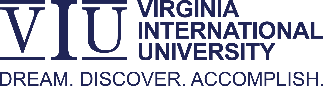 It is the policy of VIU to provide equal employment and educational opportunities for all people regardless of race, color, religion, national origin, sex, age, marital status, personal appearance, sexual orientation, gender identity and expression, family responsibilities, political affiliation, disability, source of income, place of residence or business, and veteran status.It is the policy of VIU to provide equal employment and educational opportunities for all people regardless of race, color, religion, national origin, sex, age, marital status, personal appearance, sexual orientation, gender identity and expression, family responsibilities, political affiliation, disability, source of income, place of residence or business, and veteran status.Applicant InformationApplicant InformationApplicant InformationApplicant InformationApplicant InformationApplicant InformationApplicant InformationApplicant InformationApplicant InformationApplicant InformationApplicant InformationApplicant InformationApplicant InformationApplicant InformationApplicant InformationApplicant InformationApplicant InformationApplicant InformationApplicant InformationApplicant InformationApplicant InformationApplicant InformationApplicant InformationApplicant InformationApplicant InformationApplicant InformationLast NameFirst NameFirst NameM.I.M.I.DateDateDateStreet AddressApartment/Unit #Apartment/Unit #Apartment/Unit #Apartment/Unit #Apartment/Unit #Apartment/Unit #Apartment/Unit #CityStateStateZIPZIPZIPZIPZIPZIPZIPPhoneE-mail AddressE-mail AddressE-mail AddressE-mail AddressInternational (F-1) Student?International (F-1) Student?International (F-1) Student?International (F-1) Student?International (F-1) Student?International (F-1) Student?International (F-1) Student?International (F-1) Student?  YES  YES  YES  YES  NO  NO  NO  NODo you have any outstanding financial obligations with the University?Do you have any outstanding financial obligations with the University?Do you have any outstanding financial obligations with the University?Do you have any outstanding financial obligations with the University?Do you have any outstanding financial obligations with the University?  YES  YES  YES  YES  NOUndergraduate or Graduate Student?Undergraduate or Graduate Student?Undergraduate or Graduate Student?Undergraduate or Graduate Student?Undergraduate or Graduate Student?Undergraduate or Graduate Student?Undergraduate or Graduate Student?Undergraduate or Graduate Student?  UNDERGRAD  UNDERGRAD  UNDERGRAD  UNDERGRAD  GRAD  GRAD  GRAD  GRADDo you have any outstanding financial obligations with the University?Do you have any outstanding financial obligations with the University?Do you have any outstanding financial obligations with the University?Do you have any outstanding financial obligations with the University?Do you have any outstanding financial obligations with the University?  YES  YES  YES  YES  NOIs this your first semester?Is this your first semester?Is this your first semester?Is this your first semester?Is this your first semester?Is this your first semester?Is this your first semester?Is this your first semester?  YES  YES  YES  YES  NO  NO  NO  NOProgram of Study:Program of Study:Program of Study:Program of Study:Program of Study:Anticipated Graduation Date?Anticipated Graduation Date?Anticipated Graduation Date?Anticipated Graduation Date?Anticipated Graduation Date?Anticipated Graduation Date?Anticipated Graduation Date?Anticipated Graduation Date?Cumulative GPA:Cumulative GPA:Cumulative GPA:Cumulative GPA:Cumulative GPA:Have you ever been convicted of a criminal offense?Have you ever been convicted of a criminal offense?Have you ever been convicted of a criminal offense?Have you ever been convicted of a criminal offense?Have you ever been convicted of a criminal offense?Have you ever been convicted of a criminal offense?Have you ever been convicted of a criminal offense?Have you ever been convicted of a criminal offense?Have you ever been convicted of a criminal offense?Have you ever been convicted of a criminal offense?Have you ever been convicted of a criminal offense?Have you ever been convicted of a criminal offense?Have you ever been convicted of a criminal offense?Have you ever been convicted of a criminal offense?Have you ever been convicted of a criminal offense?Have you ever been convicted of a criminal offense?  YES  YES  YES  YES  YES  NO  NO  NO  NO  NOSCHEDULE OF AVAILABILITYSCHEDULE OF AVAILABILITYSCHEDULE OF AVAILABILITYSCHEDULE OF AVAILABILITYSCHEDULE OF AVAILABILITYSCHEDULE OF AVAILABILITYSCHEDULE OF AVAILABILITYSCHEDULE OF AVAILABILITYSCHEDULE OF AVAILABILITYSCHEDULE OF AVAILABILITYSCHEDULE OF AVAILABILITYSCHEDULE OF AVAILABILITYSCHEDULE OF AVAILABILITYSCHEDULE OF AVAILABILITYSCHEDULE OF AVAILABILITYSCHEDULE OF AVAILABILITYSCHEDULE OF AVAILABILITYSCHEDULE OF AVAILABILITYSCHEDULE OF AVAILABILITYSCHEDULE OF AVAILABILITYSCHEDULE OF AVAILABILITYSCHEDULE OF AVAILABILITYSCHEDULE OF AVAILABILITYSCHEDULE OF AVAILABILITYSCHEDULE OF AVAILABILITYSCHEDULE OF AVAILABILITYPlease note, each on-campus job will have varying hours and days available for you to work.  Please check all time slots in which you are available and willing to work.  If only available for part of the slot listed, please make a note in the space below.Please note, each on-campus job will have varying hours and days available for you to work.  Please check all time slots in which you are available and willing to work.  If only available for part of the slot listed, please make a note in the space below.Please note, each on-campus job will have varying hours and days available for you to work.  Please check all time slots in which you are available and willing to work.  If only available for part of the slot listed, please make a note in the space below.Please note, each on-campus job will have varying hours and days available for you to work.  Please check all time slots in which you are available and willing to work.  If only available for part of the slot listed, please make a note in the space below.Please note, each on-campus job will have varying hours and days available for you to work.  Please check all time slots in which you are available and willing to work.  If only available for part of the slot listed, please make a note in the space below.Please note, each on-campus job will have varying hours and days available for you to work.  Please check all time slots in which you are available and willing to work.  If only available for part of the slot listed, please make a note in the space below.Please note, each on-campus job will have varying hours and days available for you to work.  Please check all time slots in which you are available and willing to work.  If only available for part of the slot listed, please make a note in the space below.Please note, each on-campus job will have varying hours and days available for you to work.  Please check all time slots in which you are available and willing to work.  If only available for part of the slot listed, please make a note in the space below.Please note, each on-campus job will have varying hours and days available for you to work.  Please check all time slots in which you are available and willing to work.  If only available for part of the slot listed, please make a note in the space below.Please note, each on-campus job will have varying hours and days available for you to work.  Please check all time slots in which you are available and willing to work.  If only available for part of the slot listed, please make a note in the space below.Please note, each on-campus job will have varying hours and days available for you to work.  Please check all time slots in which you are available and willing to work.  If only available for part of the slot listed, please make a note in the space below.Please note, each on-campus job will have varying hours and days available for you to work.  Please check all time slots in which you are available and willing to work.  If only available for part of the slot listed, please make a note in the space below.Please note, each on-campus job will have varying hours and days available for you to work.  Please check all time slots in which you are available and willing to work.  If only available for part of the slot listed, please make a note in the space below.Please note, each on-campus job will have varying hours and days available for you to work.  Please check all time slots in which you are available and willing to work.  If only available for part of the slot listed, please make a note in the space below.Please note, each on-campus job will have varying hours and days available for you to work.  Please check all time slots in which you are available and willing to work.  If only available for part of the slot listed, please make a note in the space below.Please note, each on-campus job will have varying hours and days available for you to work.  Please check all time slots in which you are available and willing to work.  If only available for part of the slot listed, please make a note in the space below.Please note, each on-campus job will have varying hours and days available for you to work.  Please check all time slots in which you are available and willing to work.  If only available for part of the slot listed, please make a note in the space below.Please note, each on-campus job will have varying hours and days available for you to work.  Please check all time slots in which you are available and willing to work.  If only available for part of the slot listed, please make a note in the space below.Please note, each on-campus job will have varying hours and days available for you to work.  Please check all time slots in which you are available and willing to work.  If only available for part of the slot listed, please make a note in the space below.Please note, each on-campus job will have varying hours and days available for you to work.  Please check all time slots in which you are available and willing to work.  If only available for part of the slot listed, please make a note in the space below.Please note, each on-campus job will have varying hours and days available for you to work.  Please check all time slots in which you are available and willing to work.  If only available for part of the slot listed, please make a note in the space below.Please note, each on-campus job will have varying hours and days available for you to work.  Please check all time slots in which you are available and willing to work.  If only available for part of the slot listed, please make a note in the space below.Please note, each on-campus job will have varying hours and days available for you to work.  Please check all time slots in which you are available and willing to work.  If only available for part of the slot listed, please make a note in the space below.Please note, each on-campus job will have varying hours and days available for you to work.  Please check all time slots in which you are available and willing to work.  If only available for part of the slot listed, please make a note in the space below.Please note, each on-campus job will have varying hours and days available for you to work.  Please check all time slots in which you are available and willing to work.  If only available for part of the slot listed, please make a note in the space below.Please note, each on-campus job will have varying hours and days available for you to work.  Please check all time slots in which you are available and willing to work.  If only available for part of the slot listed, please make a note in the space below.MonMonTueTueWedWedWedWedThuThuThuThuThuFriFriFriFriFriSatSatSat8:00am-9:00am8:00am-9:00am8:00am-9:00am8:00am-9:00am8:00am-9:00am9:00am-10:00am9:00am-10:00am9:00am-10:00am9:00am-10:00am9:00am-10:00am10:00am-11:00am10:00am-11:00am10:00am-11:00am10:00am-11:00am10:00am-11:00am11:00am-12:00pm11:00am-12:00pm11:00am-12:00pm11:00am-12:00pm11:00am-12:00pm12:00pm-1:00pm12:00pm-1:00pm12:00pm-1:00pm12:00pm-1:00pm12:00pm-1:00pm1:00pm-2:00pm1:00pm-2:00pm1:00pm-2:00pm1:00pm-2:00pm1:00pm-2:00pm2:00pm-3:00pm2:00pm-3:00pm2:00pm-3:00pm2:00pm-3:00pm2:00pm-3:00pm3:00-m-4:00pm3:00-m-4:00pm3:00-m-4:00pm3:00-m-4:00pm3:00-m-4:00pm4:00pm-5:00pm4:00pm-5:00pm4:00pm-5:00pm4:00pm-5:00pm4:00pm-5:00pm5:00pm-6:00pm5:00pm-6:00pm5:00pm-6:00pm5:00pm-6:00pm5:00pm-6:00pm6:00pm-7:00pm6:00pm-7:00pm6:00pm-7:00pm6:00pm-7:00pm6:00pm-7:00pm7:00pm-8:00pm7:00pm-8:00pm7:00pm-8:00pm7:00pm-8:00pm7:00pm-8:00pm8:00pm-9:00pm8:00pm-9:00pm8:00pm-9:00pm8:00pm-9:00pm8:00pm-9:00pm9:00pm-9:30pm9:00pm-9:30pm9:00pm-9:30pm9:00pm-9:30pm9:00pm-9:30pmPlease use the below space to provide any further clarification of the above schedule and/or availability.Please use the below space to provide any further clarification of the above schedule and/or availability.Please use the below space to provide any further clarification of the above schedule and/or availability.Please use the below space to provide any further clarification of the above schedule and/or availability.Please use the below space to provide any further clarification of the above schedule and/or availability.Please use the below space to provide any further clarification of the above schedule and/or availability.Please use the below space to provide any further clarification of the above schedule and/or availability.Please use the below space to provide any further clarification of the above schedule and/or availability.Please use the below space to provide any further clarification of the above schedule and/or availability.Please use the below space to provide any further clarification of the above schedule and/or availability.Please use the below space to provide any further clarification of the above schedule and/or availability.Please use the below space to provide any further clarification of the above schedule and/or availability.Please use the below space to provide any further clarification of the above schedule and/or availability.Please use the below space to provide any further clarification of the above schedule and/or availability.Please use the below space to provide any further clarification of the above schedule and/or availability.Please use the below space to provide any further clarification of the above schedule and/or availability.Please use the below space to provide any further clarification of the above schedule and/or availability.Please use the below space to provide any further clarification of the above schedule and/or availability.Please use the below space to provide any further clarification of the above schedule and/or availability.Please use the below space to provide any further clarification of the above schedule and/or availability.Please use the below space to provide any further clarification of the above schedule and/or availability.Please use the below space to provide any further clarification of the above schedule and/or availability.Please use the below space to provide any further clarification of the above schedule and/or availability.Please use the below space to provide any further clarification of the above schedule and/or availability.Please use the below space to provide any further clarification of the above schedule and/or availability.Please use the below space to provide any further clarification of the above schedule and/or availability.PREVIOUS EducationPREVIOUS EducationPREVIOUS EducationPREVIOUS EducationPREVIOUS EducationPREVIOUS EducationPREVIOUS EducationPREVIOUS EducationPREVIOUS EducationPREVIOUS EducationPREVIOUS EducationPREVIOUS EducationPREVIOUS EducationPREVIOUS EducationPREVIOUS EducationPREVIOUS EducationPREVIOUS EducationPREVIOUS EducationPREVIOUS EducationPREVIOUS EducationPREVIOUS EducationPREVIOUS EducationPREVIOUS EducationPREVIOUS EducationPREVIOUS EducationPREVIOUS EducationUndergraduateUndergraduateDid you graduate?Did you graduate?Did you graduate?  YES  YES  YES  YES  YES  YES  NOUndergraduateUndergraduateInstitution NameInstitution NameInstitution NameInstitution NameInstitution NameInstitution NameCity, State (Country)City, State (Country)City, State (Country)City, State (Country)City, State (Country)City, State (Country)City, State (Country)City, State (Country)UndergraduateUndergraduateDegree ReceivedDegree ReceivedDegree ReceivedDegree ReceivedMajorMajorMajorYear GraduatedYear GraduatedYear GraduatedYear GraduatedYear GraduatedYear GraduatedGraduateGraduateDid you graduate?Did you graduate?Did you graduate?  YES  YES  YES  YES  YES  YES  NOGraduateGraduateInstitution NameInstitution NameInstitution NameInstitution NameInstitution NameInstitution NameCity, State (Country)City, State (Country)City, State (Country)City, State (Country)City, State (Country)City, State (Country)City, State (Country)City, State (Country)GraduateGraduateDegree ReceivedDegree ReceivedDegree ReceivedDegree ReceivedMajorMajorMajorYear GraduatedYear GraduatedYear GraduatedYear GraduatedYear GraduatedYear GraduatedSKILLS & QUALIFICATIONSSKILLS & QUALIFICATIONSSKILLS & QUALIFICATIONSSKILLS & QUALIFICATIONSSKILLS & QUALIFICATIONSSKILLS & QUALIFICATIONSSKILLS & QUALIFICATIONSSKILLS & QUALIFICATIONSSKILLS & QUALIFICATIONSSKILLS & QUALIFICATIONSSKILLS & QUALIFICATIONSSKILLS & QUALIFICATIONSSKILLS & QUALIFICATIONSSKILLS & QUALIFICATIONSSKILLS & QUALIFICATIONSSKILLS & QUALIFICATIONSSKILLS & QUALIFICATIONSSKILLS & QUALIFICATIONSSKILLS & QUALIFICATIONSSKILLS & QUALIFICATIONSSKILLS & QUALIFICATIONSSKILLS & QUALIFICATIONSSKILLS & QUALIFICATIONSSKILLS & QUALIFICATIONSSKILLS & QUALIFICATIONSSKILLS & QUALIFICATIONSPlease describe any special skills you have and/or classes you have taken that relate to working in an on-campus student employment position.  If you speak other languages, please also include those here.Please describe any special skills you have and/or classes you have taken that relate to working in an on-campus student employment position.  If you speak other languages, please also include those here.Please describe any special skills you have and/or classes you have taken that relate to working in an on-campus student employment position.  If you speak other languages, please also include those here.Please describe any special skills you have and/or classes you have taken that relate to working in an on-campus student employment position.  If you speak other languages, please also include those here.Please describe any special skills you have and/or classes you have taken that relate to working in an on-campus student employment position.  If you speak other languages, please also include those here.Please describe any special skills you have and/or classes you have taken that relate to working in an on-campus student employment position.  If you speak other languages, please also include those here.Please describe any special skills you have and/or classes you have taken that relate to working in an on-campus student employment position.  If you speak other languages, please also include those here.Please describe any special skills you have and/or classes you have taken that relate to working in an on-campus student employment position.  If you speak other languages, please also include those here.Please describe any special skills you have and/or classes you have taken that relate to working in an on-campus student employment position.  If you speak other languages, please also include those here.Please describe any special skills you have and/or classes you have taken that relate to working in an on-campus student employment position.  If you speak other languages, please also include those here.Please describe any special skills you have and/or classes you have taken that relate to working in an on-campus student employment position.  If you speak other languages, please also include those here.Please describe any special skills you have and/or classes you have taken that relate to working in an on-campus student employment position.  If you speak other languages, please also include those here.Please describe any special skills you have and/or classes you have taken that relate to working in an on-campus student employment position.  If you speak other languages, please also include those here.Please describe any special skills you have and/or classes you have taken that relate to working in an on-campus student employment position.  If you speak other languages, please also include those here.Please describe any special skills you have and/or classes you have taken that relate to working in an on-campus student employment position.  If you speak other languages, please also include those here.Please describe any special skills you have and/or classes you have taken that relate to working in an on-campus student employment position.  If you speak other languages, please also include those here.Please describe any special skills you have and/or classes you have taken that relate to working in an on-campus student employment position.  If you speak other languages, please also include those here.Please describe any special skills you have and/or classes you have taken that relate to working in an on-campus student employment position.  If you speak other languages, please also include those here.Please describe any special skills you have and/or classes you have taken that relate to working in an on-campus student employment position.  If you speak other languages, please also include those here.Please describe any special skills you have and/or classes you have taken that relate to working in an on-campus student employment position.  If you speak other languages, please also include those here.Please describe any special skills you have and/or classes you have taken that relate to working in an on-campus student employment position.  If you speak other languages, please also include those here.Please describe any special skills you have and/or classes you have taken that relate to working in an on-campus student employment position.  If you speak other languages, please also include those here.Please describe any special skills you have and/or classes you have taken that relate to working in an on-campus student employment position.  If you speak other languages, please also include those here.Please describe any special skills you have and/or classes you have taken that relate to working in an on-campus student employment position.  If you speak other languages, please also include those here.Please describe any special skills you have and/or classes you have taken that relate to working in an on-campus student employment position.  If you speak other languages, please also include those here.Please describe any special skills you have and/or classes you have taken that relate to working in an on-campus student employment position.  If you speak other languages, please also include those here.Please list campus and community activities that you are/have been involved with that relate to on-campus employment.Please list campus and community activities that you are/have been involved with that relate to on-campus employment.Please list campus and community activities that you are/have been involved with that relate to on-campus employment.Please list campus and community activities that you are/have been involved with that relate to on-campus employment.Please list campus and community activities that you are/have been involved with that relate to on-campus employment.Please list campus and community activities that you are/have been involved with that relate to on-campus employment.Please list campus and community activities that you are/have been involved with that relate to on-campus employment.Please list campus and community activities that you are/have been involved with that relate to on-campus employment.Please list campus and community activities that you are/have been involved with that relate to on-campus employment.Please list campus and community activities that you are/have been involved with that relate to on-campus employment.Please list campus and community activities that you are/have been involved with that relate to on-campus employment.Please list campus and community activities that you are/have been involved with that relate to on-campus employment.Please list campus and community activities that you are/have been involved with that relate to on-campus employment.Please list campus and community activities that you are/have been involved with that relate to on-campus employment.Please list campus and community activities that you are/have been involved with that relate to on-campus employment.Please list campus and community activities that you are/have been involved with that relate to on-campus employment.Please list campus and community activities that you are/have been involved with that relate to on-campus employment.Please list campus and community activities that you are/have been involved with that relate to on-campus employment.Please list campus and community activities that you are/have been involved with that relate to on-campus employment.Please list campus and community activities that you are/have been involved with that relate to on-campus employment.Please list campus and community activities that you are/have been involved with that relate to on-campus employment.Please list campus and community activities that you are/have been involved with that relate to on-campus employment.Please list campus and community activities that you are/have been involved with that relate to on-campus employment.Please list campus and community activities that you are/have been involved with that relate to on-campus employment.Please list campus and community activities that you are/have been involved with that relate to on-campus employment.Please list campus and community activities that you are/have been involved with that relate to on-campus employment.VIU REFERENCESVIU REFERENCESVIU REFERENCESVIU REFERENCESVIU REFERENCESVIU REFERENCESVIU REFERENCESVIU REFERENCESVIU REFERENCESVIU REFERENCESVIU REFERENCESVIU REFERENCESVIU REFERENCESVIU REFERENCESVIU REFERENCESVIU REFERENCESVIU REFERENCESVIU REFERENCESVIU REFERENCESVIU REFERENCESVIU REFERENCESVIU REFERENCESVIU REFERENCESVIU REFERENCESVIU REFERENCESVIU REFERENCESPlease list two references from within VIU who have first-hand knowledge of your campus involvement and/or work-related experience or knowledge.Please list two references from within VIU who have first-hand knowledge of your campus involvement and/or work-related experience or knowledge.Please list two references from within VIU who have first-hand knowledge of your campus involvement and/or work-related experience or knowledge.Please list two references from within VIU who have first-hand knowledge of your campus involvement and/or work-related experience or knowledge.Please list two references from within VIU who have first-hand knowledge of your campus involvement and/or work-related experience or knowledge.Please list two references from within VIU who have first-hand knowledge of your campus involvement and/or work-related experience or knowledge.Please list two references from within VIU who have first-hand knowledge of your campus involvement and/or work-related experience or knowledge.Please list two references from within VIU who have first-hand knowledge of your campus involvement and/or work-related experience or knowledge.Please list two references from within VIU who have first-hand knowledge of your campus involvement and/or work-related experience or knowledge.Please list two references from within VIU who have first-hand knowledge of your campus involvement and/or work-related experience or knowledge.Please list two references from within VIU who have first-hand knowledge of your campus involvement and/or work-related experience or knowledge.Please list two references from within VIU who have first-hand knowledge of your campus involvement and/or work-related experience or knowledge.Please list two references from within VIU who have first-hand knowledge of your campus involvement and/or work-related experience or knowledge.Please list two references from within VIU who have first-hand knowledge of your campus involvement and/or work-related experience or knowledge.Please list two references from within VIU who have first-hand knowledge of your campus involvement and/or work-related experience or knowledge.Please list two references from within VIU who have first-hand knowledge of your campus involvement and/or work-related experience or knowledge.Please list two references from within VIU who have first-hand knowledge of your campus involvement and/or work-related experience or knowledge.Please list two references from within VIU who have first-hand knowledge of your campus involvement and/or work-related experience or knowledge.Please list two references from within VIU who have first-hand knowledge of your campus involvement and/or work-related experience or knowledge.Please list two references from within VIU who have first-hand knowledge of your campus involvement and/or work-related experience or knowledge.Please list two references from within VIU who have first-hand knowledge of your campus involvement and/or work-related experience or knowledge.Please list two references from within VIU who have first-hand knowledge of your campus involvement and/or work-related experience or knowledge.Please list two references from within VIU who have first-hand knowledge of your campus involvement and/or work-related experience or knowledge.Please list two references from within VIU who have first-hand knowledge of your campus involvement and/or work-related experience or knowledge.Please list two references from within VIU who have first-hand knowledge of your campus involvement and/or work-related experience or knowledge.Please list two references from within VIU who have first-hand knowledge of your campus involvement and/or work-related experience or knowledge.Name:Name:Name:Name:Relationship:Relationship:Relationship:Relationship:Relationship:Relationship:E-Mail:E-Mail:E-Mail:E-Mail:Phone:Phone:Phone:Phone:Phone:Phone:Name:Name:Name:Name:Relationship:Relationship:Relationship:Relationship:Relationship:Relationship:E-Mail:E-Mail:E-Mail:E-Mail:Phone:Phone:Phone:Phone:Phone:Phone:EMPLOYMENT HISTORYEMPLOYMENT HISTORYEMPLOYMENT HISTORYEMPLOYMENT HISTORYEMPLOYMENT HISTORYEMPLOYMENT HISTORYEMPLOYMENT HISTORYEMPLOYMENT HISTORYEMPLOYMENT HISTORYEMPLOYMENT HISTORYEMPLOYMENT HISTORYEMPLOYMENT HISTORYEMPLOYMENT HISTORYEMPLOYMENT HISTORYEMPLOYMENT HISTORYEMPLOYMENT HISTORYEMPLOYMENT HISTORYEMPLOYMENT HISTORYEMPLOYMENT HISTORYEMPLOYMENT HISTORYEMPLOYMENT HISTORYEMPLOYMENT HISTORYEMPLOYMENT HISTORYEMPLOYMENT HISTORYEMPLOYMENT HISTORYEMPLOYMENT HISTORYPositionPositionPositionFromFromFromFromFromFromToToToToEmployerEmployerEmployerSupervisor:Supervisor:Supervisor:Supervisor:Supervisor:Supervisor:City, State (Country)City, State (Country)City, State (Country)Reason for Leaving Reason for Leaving Reason for Leaving Reason for Leaving Reason for Leaving Reason for Leaving Position Responsibilities:Position Responsibilities:Position Responsibilities:PositionPositionPositionFromFromFromFromFromFromToToToToEmployerEmployerEmployerReason for LeavingReason for LeavingReason for LeavingReason for LeavingReason for LeavingReason for LeavingCity, State (Country)City, State (Country)City, State (Country)Supervisor:Supervisor:Supervisor:Supervisor:Supervisor:Supervisor:Position Responsibilities:Position Responsibilities:Position Responsibilities:PositionPositionPositionFromFromFromFromFromFromToToToToEmployerEmployerEmployerReason for LeavingReason for LeavingReason for LeavingReason for LeavingReason for LeavingReason for LeavingCity, State (Country)City, State (Country)City, State (Country)Supervisor:Supervisor:Supervisor:Supervisor:Supervisor:Supervisor:Position Responsibilities:Position Responsibilities:Position Responsibilities:DISCLAIMER AND SIGNATUREDISCLAIMER AND SIGNATUREDISCLAIMER AND SIGNATUREDISCLAIMER AND SIGNATUREDISCLAIMER AND SIGNATUREDISCLAIMER AND SIGNATUREDISCLAIMER AND SIGNATUREDISCLAIMER AND SIGNATUREDISCLAIMER AND SIGNATUREDISCLAIMER AND SIGNATUREDISCLAIMER AND SIGNATUREDISCLAIMER AND SIGNATUREDISCLAIMER AND SIGNATUREDISCLAIMER AND SIGNATUREDISCLAIMER AND SIGNATUREDISCLAIMER AND SIGNATUREDISCLAIMER AND SIGNATUREDISCLAIMER AND SIGNATUREDISCLAIMER AND SIGNATUREDISCLAIMER AND SIGNATUREDISCLAIMER AND SIGNATUREDISCLAIMER AND SIGNATUREDISCLAIMER AND SIGNATUREDISCLAIMER AND SIGNATUREDISCLAIMER AND SIGNATUREDISCLAIMER AND SIGNATUREI certify that the information provided on this application form, along with all other information I have provided to VIU, is accurate and complete. I understand that any misrepresentations or omissions will be cause for not hiring me or for terminating my employment once hired. I understand that VIU may undertake, and I authorize VIU to undertake, any investigation it deems necessary in considering me for employment or, if hired, my continued employment.  I expressly authorize any personal reference or any other person to give VIU any information (written or oral) or records concerning me or my qualifications, employment, education, or criminal record.  I unconditionally release VIU and its representatives and agents and all persons from whom they request information from of any and all liability relating to such request for information or any information provided.I understand that, if hired, my employment will be strictly “at-will.” That means that VIU or I may terminate the employment at any time, for any or no reason, with or without notice. No VIU manager or representative shall be authorized to make any representations to the contrary.I understand that this application will be active only for one semester and that any job offer may be offered conditionally pending reference and background checks.I certify that the information provided on this application form, along with all other information I have provided to VIU, is accurate and complete. I understand that any misrepresentations or omissions will be cause for not hiring me or for terminating my employment once hired. I understand that VIU may undertake, and I authorize VIU to undertake, any investigation it deems necessary in considering me for employment or, if hired, my continued employment.  I expressly authorize any personal reference or any other person to give VIU any information (written or oral) or records concerning me or my qualifications, employment, education, or criminal record.  I unconditionally release VIU and its representatives and agents and all persons from whom they request information from of any and all liability relating to such request for information or any information provided.I understand that, if hired, my employment will be strictly “at-will.” That means that VIU or I may terminate the employment at any time, for any or no reason, with or without notice. No VIU manager or representative shall be authorized to make any representations to the contrary.I understand that this application will be active only for one semester and that any job offer may be offered conditionally pending reference and background checks.I certify that the information provided on this application form, along with all other information I have provided to VIU, is accurate and complete. I understand that any misrepresentations or omissions will be cause for not hiring me or for terminating my employment once hired. I understand that VIU may undertake, and I authorize VIU to undertake, any investigation it deems necessary in considering me for employment or, if hired, my continued employment.  I expressly authorize any personal reference or any other person to give VIU any information (written or oral) or records concerning me or my qualifications, employment, education, or criminal record.  I unconditionally release VIU and its representatives and agents and all persons from whom they request information from of any and all liability relating to such request for information or any information provided.I understand that, if hired, my employment will be strictly “at-will.” That means that VIU or I may terminate the employment at any time, for any or no reason, with or without notice. No VIU manager or representative shall be authorized to make any representations to the contrary.I understand that this application will be active only for one semester and that any job offer may be offered conditionally pending reference and background checks.I certify that the information provided on this application form, along with all other information I have provided to VIU, is accurate and complete. I understand that any misrepresentations or omissions will be cause for not hiring me or for terminating my employment once hired. I understand that VIU may undertake, and I authorize VIU to undertake, any investigation it deems necessary in considering me for employment or, if hired, my continued employment.  I expressly authorize any personal reference or any other person to give VIU any information (written or oral) or records concerning me or my qualifications, employment, education, or criminal record.  I unconditionally release VIU and its representatives and agents and all persons from whom they request information from of any and all liability relating to such request for information or any information provided.I understand that, if hired, my employment will be strictly “at-will.” That means that VIU or I may terminate the employment at any time, for any or no reason, with or without notice. No VIU manager or representative shall be authorized to make any representations to the contrary.I understand that this application will be active only for one semester and that any job offer may be offered conditionally pending reference and background checks.I certify that the information provided on this application form, along with all other information I have provided to VIU, is accurate and complete. I understand that any misrepresentations or omissions will be cause for not hiring me or for terminating my employment once hired. I understand that VIU may undertake, and I authorize VIU to undertake, any investigation it deems necessary in considering me for employment or, if hired, my continued employment.  I expressly authorize any personal reference or any other person to give VIU any information (written or oral) or records concerning me or my qualifications, employment, education, or criminal record.  I unconditionally release VIU and its representatives and agents and all persons from whom they request information from of any and all liability relating to such request for information or any information provided.I understand that, if hired, my employment will be strictly “at-will.” That means that VIU or I may terminate the employment at any time, for any or no reason, with or without notice. No VIU manager or representative shall be authorized to make any representations to the contrary.I understand that this application will be active only for one semester and that any job offer may be offered conditionally pending reference and background checks.I certify that the information provided on this application form, along with all other information I have provided to VIU, is accurate and complete. I understand that any misrepresentations or omissions will be cause for not hiring me or for terminating my employment once hired. I understand that VIU may undertake, and I authorize VIU to undertake, any investigation it deems necessary in considering me for employment or, if hired, my continued employment.  I expressly authorize any personal reference or any other person to give VIU any information (written or oral) or records concerning me or my qualifications, employment, education, or criminal record.  I unconditionally release VIU and its representatives and agents and all persons from whom they request information from of any and all liability relating to such request for information or any information provided.I understand that, if hired, my employment will be strictly “at-will.” That means that VIU or I may terminate the employment at any time, for any or no reason, with or without notice. No VIU manager or representative shall be authorized to make any representations to the contrary.I understand that this application will be active only for one semester and that any job offer may be offered conditionally pending reference and background checks.I certify that the information provided on this application form, along with all other information I have provided to VIU, is accurate and complete. I understand that any misrepresentations or omissions will be cause for not hiring me or for terminating my employment once hired. I understand that VIU may undertake, and I authorize VIU to undertake, any investigation it deems necessary in considering me for employment or, if hired, my continued employment.  I expressly authorize any personal reference or any other person to give VIU any information (written or oral) or records concerning me or my qualifications, employment, education, or criminal record.  I unconditionally release VIU and its representatives and agents and all persons from whom they request information from of any and all liability relating to such request for information or any information provided.I understand that, if hired, my employment will be strictly “at-will.” That means that VIU or I may terminate the employment at any time, for any or no reason, with or without notice. No VIU manager or representative shall be authorized to make any representations to the contrary.I understand that this application will be active only for one semester and that any job offer may be offered conditionally pending reference and background checks.I certify that the information provided on this application form, along with all other information I have provided to VIU, is accurate and complete. I understand that any misrepresentations or omissions will be cause for not hiring me or for terminating my employment once hired. I understand that VIU may undertake, and I authorize VIU to undertake, any investigation it deems necessary in considering me for employment or, if hired, my continued employment.  I expressly authorize any personal reference or any other person to give VIU any information (written or oral) or records concerning me or my qualifications, employment, education, or criminal record.  I unconditionally release VIU and its representatives and agents and all persons from whom they request information from of any and all liability relating to such request for information or any information provided.I understand that, if hired, my employment will be strictly “at-will.” That means that VIU or I may terminate the employment at any time, for any or no reason, with or without notice. No VIU manager or representative shall be authorized to make any representations to the contrary.I understand that this application will be active only for one semester and that any job offer may be offered conditionally pending reference and background checks.I certify that the information provided on this application form, along with all other information I have provided to VIU, is accurate and complete. I understand that any misrepresentations or omissions will be cause for not hiring me or for terminating my employment once hired. I understand that VIU may undertake, and I authorize VIU to undertake, any investigation it deems necessary in considering me for employment or, if hired, my continued employment.  I expressly authorize any personal reference or any other person to give VIU any information (written or oral) or records concerning me or my qualifications, employment, education, or criminal record.  I unconditionally release VIU and its representatives and agents and all persons from whom they request information from of any and all liability relating to such request for information or any information provided.I understand that, if hired, my employment will be strictly “at-will.” That means that VIU or I may terminate the employment at any time, for any or no reason, with or without notice. No VIU manager or representative shall be authorized to make any representations to the contrary.I understand that this application will be active only for one semester and that any job offer may be offered conditionally pending reference and background checks.I certify that the information provided on this application form, along with all other information I have provided to VIU, is accurate and complete. I understand that any misrepresentations or omissions will be cause for not hiring me or for terminating my employment once hired. I understand that VIU may undertake, and I authorize VIU to undertake, any investigation it deems necessary in considering me for employment or, if hired, my continued employment.  I expressly authorize any personal reference or any other person to give VIU any information (written or oral) or records concerning me or my qualifications, employment, education, or criminal record.  I unconditionally release VIU and its representatives and agents and all persons from whom they request information from of any and all liability relating to such request for information or any information provided.I understand that, if hired, my employment will be strictly “at-will.” That means that VIU or I may terminate the employment at any time, for any or no reason, with or without notice. No VIU manager or representative shall be authorized to make any representations to the contrary.I understand that this application will be active only for one semester and that any job offer may be offered conditionally pending reference and background checks.I certify that the information provided on this application form, along with all other information I have provided to VIU, is accurate and complete. I understand that any misrepresentations or omissions will be cause for not hiring me or for terminating my employment once hired. I understand that VIU may undertake, and I authorize VIU to undertake, any investigation it deems necessary in considering me for employment or, if hired, my continued employment.  I expressly authorize any personal reference or any other person to give VIU any information (written or oral) or records concerning me or my qualifications, employment, education, or criminal record.  I unconditionally release VIU and its representatives and agents and all persons from whom they request information from of any and all liability relating to such request for information or any information provided.I understand that, if hired, my employment will be strictly “at-will.” That means that VIU or I may terminate the employment at any time, for any or no reason, with or without notice. No VIU manager or representative shall be authorized to make any representations to the contrary.I understand that this application will be active only for one semester and that any job offer may be offered conditionally pending reference and background checks.I certify that the information provided on this application form, along with all other information I have provided to VIU, is accurate and complete. I understand that any misrepresentations or omissions will be cause for not hiring me or for terminating my employment once hired. I understand that VIU may undertake, and I authorize VIU to undertake, any investigation it deems necessary in considering me for employment or, if hired, my continued employment.  I expressly authorize any personal reference or any other person to give VIU any information (written or oral) or records concerning me or my qualifications, employment, education, or criminal record.  I unconditionally release VIU and its representatives and agents and all persons from whom they request information from of any and all liability relating to such request for information or any information provided.I understand that, if hired, my employment will be strictly “at-will.” That means that VIU or I may terminate the employment at any time, for any or no reason, with or without notice. No VIU manager or representative shall be authorized to make any representations to the contrary.I understand that this application will be active only for one semester and that any job offer may be offered conditionally pending reference and background checks.I certify that the information provided on this application form, along with all other information I have provided to VIU, is accurate and complete. I understand that any misrepresentations or omissions will be cause for not hiring me or for terminating my employment once hired. I understand that VIU may undertake, and I authorize VIU to undertake, any investigation it deems necessary in considering me for employment or, if hired, my continued employment.  I expressly authorize any personal reference or any other person to give VIU any information (written or oral) or records concerning me or my qualifications, employment, education, or criminal record.  I unconditionally release VIU and its representatives and agents and all persons from whom they request information from of any and all liability relating to such request for information or any information provided.I understand that, if hired, my employment will be strictly “at-will.” That means that VIU or I may terminate the employment at any time, for any or no reason, with or without notice. No VIU manager or representative shall be authorized to make any representations to the contrary.I understand that this application will be active only for one semester and that any job offer may be offered conditionally pending reference and background checks.I certify that the information provided on this application form, along with all other information I have provided to VIU, is accurate and complete. I understand that any misrepresentations or omissions will be cause for not hiring me or for terminating my employment once hired. I understand that VIU may undertake, and I authorize VIU to undertake, any investigation it deems necessary in considering me for employment or, if hired, my continued employment.  I expressly authorize any personal reference or any other person to give VIU any information (written or oral) or records concerning me or my qualifications, employment, education, or criminal record.  I unconditionally release VIU and its representatives and agents and all persons from whom they request information from of any and all liability relating to such request for information or any information provided.I understand that, if hired, my employment will be strictly “at-will.” That means that VIU or I may terminate the employment at any time, for any or no reason, with or without notice. No VIU manager or representative shall be authorized to make any representations to the contrary.I understand that this application will be active only for one semester and that any job offer may be offered conditionally pending reference and background checks.I certify that the information provided on this application form, along with all other information I have provided to VIU, is accurate and complete. I understand that any misrepresentations or omissions will be cause for not hiring me or for terminating my employment once hired. I understand that VIU may undertake, and I authorize VIU to undertake, any investigation it deems necessary in considering me for employment or, if hired, my continued employment.  I expressly authorize any personal reference or any other person to give VIU any information (written or oral) or records concerning me or my qualifications, employment, education, or criminal record.  I unconditionally release VIU and its representatives and agents and all persons from whom they request information from of any and all liability relating to such request for information or any information provided.I understand that, if hired, my employment will be strictly “at-will.” That means that VIU or I may terminate the employment at any time, for any or no reason, with or without notice. No VIU manager or representative shall be authorized to make any representations to the contrary.I understand that this application will be active only for one semester and that any job offer may be offered conditionally pending reference and background checks.I certify that the information provided on this application form, along with all other information I have provided to VIU, is accurate and complete. I understand that any misrepresentations or omissions will be cause for not hiring me or for terminating my employment once hired. I understand that VIU may undertake, and I authorize VIU to undertake, any investigation it deems necessary in considering me for employment or, if hired, my continued employment.  I expressly authorize any personal reference or any other person to give VIU any information (written or oral) or records concerning me or my qualifications, employment, education, or criminal record.  I unconditionally release VIU and its representatives and agents and all persons from whom they request information from of any and all liability relating to such request for information or any information provided.I understand that, if hired, my employment will be strictly “at-will.” That means that VIU or I may terminate the employment at any time, for any or no reason, with or without notice. No VIU manager or representative shall be authorized to make any representations to the contrary.I understand that this application will be active only for one semester and that any job offer may be offered conditionally pending reference and background checks.I certify that the information provided on this application form, along with all other information I have provided to VIU, is accurate and complete. I understand that any misrepresentations or omissions will be cause for not hiring me or for terminating my employment once hired. I understand that VIU may undertake, and I authorize VIU to undertake, any investigation it deems necessary in considering me for employment or, if hired, my continued employment.  I expressly authorize any personal reference or any other person to give VIU any information (written or oral) or records concerning me or my qualifications, employment, education, or criminal record.  I unconditionally release VIU and its representatives and agents and all persons from whom they request information from of any and all liability relating to such request for information or any information provided.I understand that, if hired, my employment will be strictly “at-will.” That means that VIU or I may terminate the employment at any time, for any or no reason, with or without notice. No VIU manager or representative shall be authorized to make any representations to the contrary.I understand that this application will be active only for one semester and that any job offer may be offered conditionally pending reference and background checks.I certify that the information provided on this application form, along with all other information I have provided to VIU, is accurate and complete. I understand that any misrepresentations or omissions will be cause for not hiring me or for terminating my employment once hired. I understand that VIU may undertake, and I authorize VIU to undertake, any investigation it deems necessary in considering me for employment or, if hired, my continued employment.  I expressly authorize any personal reference or any other person to give VIU any information (written or oral) or records concerning me or my qualifications, employment, education, or criminal record.  I unconditionally release VIU and its representatives and agents and all persons from whom they request information from of any and all liability relating to such request for information or any information provided.I understand that, if hired, my employment will be strictly “at-will.” That means that VIU or I may terminate the employment at any time, for any or no reason, with or without notice. No VIU manager or representative shall be authorized to make any representations to the contrary.I understand that this application will be active only for one semester and that any job offer may be offered conditionally pending reference and background checks.I certify that the information provided on this application form, along with all other information I have provided to VIU, is accurate and complete. I understand that any misrepresentations or omissions will be cause for not hiring me or for terminating my employment once hired. I understand that VIU may undertake, and I authorize VIU to undertake, any investigation it deems necessary in considering me for employment or, if hired, my continued employment.  I expressly authorize any personal reference or any other person to give VIU any information (written or oral) or records concerning me or my qualifications, employment, education, or criminal record.  I unconditionally release VIU and its representatives and agents and all persons from whom they request information from of any and all liability relating to such request for information or any information provided.I understand that, if hired, my employment will be strictly “at-will.” That means that VIU or I may terminate the employment at any time, for any or no reason, with or without notice. No VIU manager or representative shall be authorized to make any representations to the contrary.I understand that this application will be active only for one semester and that any job offer may be offered conditionally pending reference and background checks.I certify that the information provided on this application form, along with all other information I have provided to VIU, is accurate and complete. I understand that any misrepresentations or omissions will be cause for not hiring me or for terminating my employment once hired. I understand that VIU may undertake, and I authorize VIU to undertake, any investigation it deems necessary in considering me for employment or, if hired, my continued employment.  I expressly authorize any personal reference or any other person to give VIU any information (written or oral) or records concerning me or my qualifications, employment, education, or criminal record.  I unconditionally release VIU and its representatives and agents and all persons from whom they request information from of any and all liability relating to such request for information or any information provided.I understand that, if hired, my employment will be strictly “at-will.” That means that VIU or I may terminate the employment at any time, for any or no reason, with or without notice. No VIU manager or representative shall be authorized to make any representations to the contrary.I understand that this application will be active only for one semester and that any job offer may be offered conditionally pending reference and background checks.I certify that the information provided on this application form, along with all other information I have provided to VIU, is accurate and complete. I understand that any misrepresentations or omissions will be cause for not hiring me or for terminating my employment once hired. I understand that VIU may undertake, and I authorize VIU to undertake, any investigation it deems necessary in considering me for employment or, if hired, my continued employment.  I expressly authorize any personal reference or any other person to give VIU any information (written or oral) or records concerning me or my qualifications, employment, education, or criminal record.  I unconditionally release VIU and its representatives and agents and all persons from whom they request information from of any and all liability relating to such request for information or any information provided.I understand that, if hired, my employment will be strictly “at-will.” That means that VIU or I may terminate the employment at any time, for any or no reason, with or without notice. No VIU manager or representative shall be authorized to make any representations to the contrary.I understand that this application will be active only for one semester and that any job offer may be offered conditionally pending reference and background checks.I certify that the information provided on this application form, along with all other information I have provided to VIU, is accurate and complete. I understand that any misrepresentations or omissions will be cause for not hiring me or for terminating my employment once hired. I understand that VIU may undertake, and I authorize VIU to undertake, any investigation it deems necessary in considering me for employment or, if hired, my continued employment.  I expressly authorize any personal reference or any other person to give VIU any information (written or oral) or records concerning me or my qualifications, employment, education, or criminal record.  I unconditionally release VIU and its representatives and agents and all persons from whom they request information from of any and all liability relating to such request for information or any information provided.I understand that, if hired, my employment will be strictly “at-will.” That means that VIU or I may terminate the employment at any time, for any or no reason, with or without notice. No VIU manager or representative shall be authorized to make any representations to the contrary.I understand that this application will be active only for one semester and that any job offer may be offered conditionally pending reference and background checks.I certify that the information provided on this application form, along with all other information I have provided to VIU, is accurate and complete. I understand that any misrepresentations or omissions will be cause for not hiring me or for terminating my employment once hired. I understand that VIU may undertake, and I authorize VIU to undertake, any investigation it deems necessary in considering me for employment or, if hired, my continued employment.  I expressly authorize any personal reference or any other person to give VIU any information (written or oral) or records concerning me or my qualifications, employment, education, or criminal record.  I unconditionally release VIU and its representatives and agents and all persons from whom they request information from of any and all liability relating to such request for information or any information provided.I understand that, if hired, my employment will be strictly “at-will.” That means that VIU or I may terminate the employment at any time, for any or no reason, with or without notice. No VIU manager or representative shall be authorized to make any representations to the contrary.I understand that this application will be active only for one semester and that any job offer may be offered conditionally pending reference and background checks.I certify that the information provided on this application form, along with all other information I have provided to VIU, is accurate and complete. I understand that any misrepresentations or omissions will be cause for not hiring me or for terminating my employment once hired. I understand that VIU may undertake, and I authorize VIU to undertake, any investigation it deems necessary in considering me for employment or, if hired, my continued employment.  I expressly authorize any personal reference or any other person to give VIU any information (written or oral) or records concerning me or my qualifications, employment, education, or criminal record.  I unconditionally release VIU and its representatives and agents and all persons from whom they request information from of any and all liability relating to such request for information or any information provided.I understand that, if hired, my employment will be strictly “at-will.” That means that VIU or I may terminate the employment at any time, for any or no reason, with or without notice. No VIU manager or representative shall be authorized to make any representations to the contrary.I understand that this application will be active only for one semester and that any job offer may be offered conditionally pending reference and background checks.I certify that the information provided on this application form, along with all other information I have provided to VIU, is accurate and complete. I understand that any misrepresentations or omissions will be cause for not hiring me or for terminating my employment once hired. I understand that VIU may undertake, and I authorize VIU to undertake, any investigation it deems necessary in considering me for employment or, if hired, my continued employment.  I expressly authorize any personal reference or any other person to give VIU any information (written or oral) or records concerning me or my qualifications, employment, education, or criminal record.  I unconditionally release VIU and its representatives and agents and all persons from whom they request information from of any and all liability relating to such request for information or any information provided.I understand that, if hired, my employment will be strictly “at-will.” That means that VIU or I may terminate the employment at any time, for any or no reason, with or without notice. No VIU manager or representative shall be authorized to make any representations to the contrary.I understand that this application will be active only for one semester and that any job offer may be offered conditionally pending reference and background checks.I certify that the information provided on this application form, along with all other information I have provided to VIU, is accurate and complete. I understand that any misrepresentations or omissions will be cause for not hiring me or for terminating my employment once hired. I understand that VIU may undertake, and I authorize VIU to undertake, any investigation it deems necessary in considering me for employment or, if hired, my continued employment.  I expressly authorize any personal reference or any other person to give VIU any information (written or oral) or records concerning me or my qualifications, employment, education, or criminal record.  I unconditionally release VIU and its representatives and agents and all persons from whom they request information from of any and all liability relating to such request for information or any information provided.I understand that, if hired, my employment will be strictly “at-will.” That means that VIU or I may terminate the employment at any time, for any or no reason, with or without notice. No VIU manager or representative shall be authorized to make any representations to the contrary.I understand that this application will be active only for one semester and that any job offer may be offered conditionally pending reference and background checks.Applicant SignatureApplicant SignatureApplicant SignatureApplicant SignatureApplicant SignatureApplicant SignatureApplicant SignatureApplicant SignatureApplicant SignatureApplicant SignatureApplicant SignatureApplicant SignatureApplicant SignatureApplicant SignatureDateDateDateDateDateDateDateDateDateDateDateDate